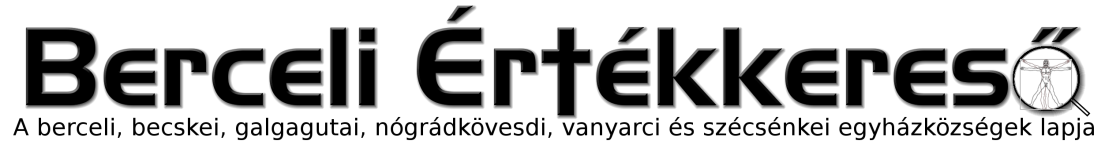 IX. évf. 5. szám Évközi 4. vasárnap	2022. január 30.Február 2. URUNK BEMUTATÁSA(GYERTYASZENTELŐ BOLDOGASSZONY) ÜnnepGyertyaszentelés és körmenetMegfelelő – ha lehetséges – , hogy a gyertyaszentelés a főtemplomon kívül egy másik kisebb templomban, kápolnában, vagy más alkalmas helyen történjék, ahonnan aztán a pap és a hívek körmenetben vonulnak a főtemplomba, ahol a mise következik.Ha körmenet nem tartható a templomon kívül, a gyertyaszentelés magában a templomban történik a kapunál, vagy más alkalmas helyen (pl. mellékoltárnál). Innen vonulnak a főoltárhoz a misére.A pap fehér miseruhában (vagy palástban) vonul a szertartás helyére, ahol a hívek állnak, gyertyával a kezükben. Ezeket a szertartás kezdetén meggyújtják. Gyertyagyújtás közben a nép (vagy a kórus) énekli:Urunk, Istenünk nagyhatalommal érkezik: – ragyogó fényességben, hogy felismerjék hívei. (10. tónus)Alleluja, alleluja. (10. szám)Vagy: Új fény támad, pogányoknak üdvösség, – kiválasztottnemzetednek dicsőség. (Saját, gregorián dallam: Cantus Cantorum, 137.) Vagy: Ki negyven nap előtt... (SzVU! 163. sz. ének, 1. versszak)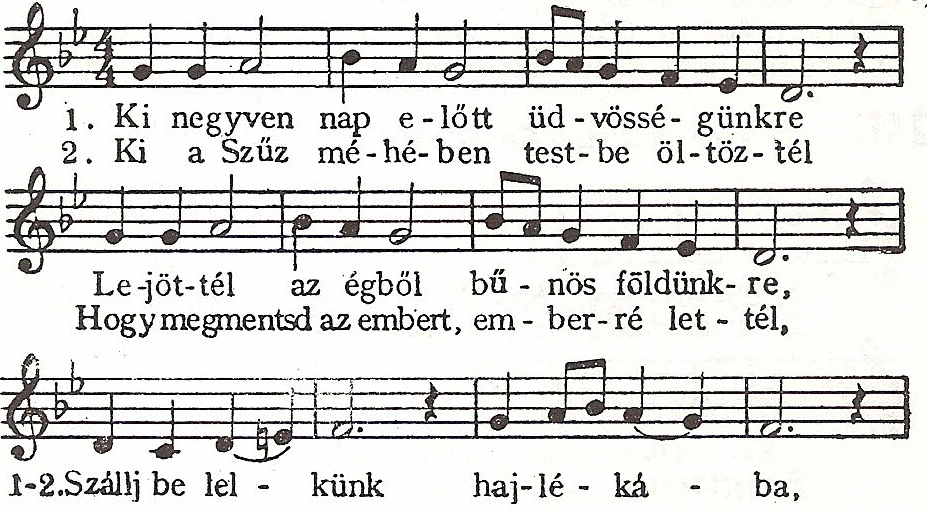 Pap: Az Atya, a Fiú és a Szentlélek nevében.Hívek: Ámen.Pap: A mi Urunk, Jézus Krisztus kegyelme, az Atyaisten szereteteés a Szentlélek egyesítő ereje legyen mindnyájatokkal.Vagy: Kegyelem nektek és békesség Atyánktól, az Istentől, és Urunktól, Jézus Krisztustól. Vagy: Az Úr legyen veletek. Hívek:És a te lelkeddel.Pap:Kedves testvéreim! Negyven napja Urunk születésének örömünnepét ültük, és ma van az a boldog nap, amikor arra emlékezünk, hogy Jézust Szűz Mária és Szent József be- mutatta a templomban. Ő ezáltal látszólag csupán az ószövetségi törvényt teljesítette, voltaképpen azonban hívő népével találkozott. Azok a jámbor öregek, akik a Szentlélek késztetésére a templomba mentek, és ott – szintén a Szentlélektől megvilágosítva – felismerték az Urat, örvendező lélekkel tettek tanúságot róla. Hozzájuk hasonlóan minket is a Szentlélek gyűjtött egybe. Vonuljunk tehát Isten házába, és járuljunk Krisz- tus elé. Találkozni fogunk vele, és felismerjük a kenyértörésben addig is, amíg majd nyilvánvaló dicsőségben el nem jön.Mondható más, hasonló értelmű intelem is.A pap most - összetett kézzel - megáldja a gyertyákat.Könyörögjünk!Istenünk, te vagy minden világosság kútfeje. A mai napon megmutattad az igazlelkű Simeonnak a világ Világosságát. Alázatosan kérünk: áldd meg † és szenteld meg ezeket a gyertyákat. Fogadd kegyesen hívő népedet, mely neved dicsőségére egybegyűlt, hogy égő gyertyával járuljon színed elé. Add meg, hogy méltó legyen eljutni az erények útján az örök világosságra. Krisztus, a mi Urunk által.Hívek:Ámen.Vagy: Könyörögjünk! Istenünk, te vagy az igazság Napja: tőled ered és belőled sugárzik az örök világosság. Áraszd híveid szívébe kegyelmed állandó fényességét, hogy mindnyájan, akikre szent templomodban ezeknek a gyertyáknak fénye sugárzik, eljussanak dicsőséged boldogító fényébe. Krisztus, a mi Urunk által.Hívek: Ámen.Meghinti szenteltvízzel a gyertyákat, minden formula nélkül. Most a pap is égő gyertyát vesz kezébe, és felszólítja a népet:Induljunk békességben, hogy találkozzunk az Úrral!Nép (vagy előénekesek): Új fény támad, pogányoknak üdvösség, - kiválasztott nemzetednek dicsőség.Előénekesek: Most már elbocsáthatod szolgádat, Uram, - ígéreted szerint békességben. (8. G. tónus) Nép: Új fény támad ...Előénekesek: Minthogy szememmel láttam - küldöttedet, az Üdvözítőt. Nép: Új fény támad ...Előénekesek: Őt adtad nekünk, - hogy meglássa minden nemzet. Nép: Új fény támad ...A gregorián ének helyett népéneket is énekelhetünk, pl. SzVU! 163. éneket, ill. ennek további versszakait: főképp a 7. 8. és 10. verset.3. Te vagy bár királya égnek- és földnek,
A jászolt választád szegény bölcsődnek. - Szállj be, stb.4. Ki eget és földet felékesíted,
Itt anyád pólyába takar be téged. - Szállj be, stb.5. Ki táplálsz bőséggel minden lelkeket,
Szűz anyád kebelén szívsz itt szent tejet. - Szállj be, stb.6. Kit a hív pásztorok és a szent bölcsek
Imádtak tiszteltek, megüdvözöltek, - Szállj be, stb.7. Kit, midőn a kellő napok elmúltak,
Bemutat Szűzanyád e nap az Úrnak, - Szállj be, stb.8. Kit az ősz Simeon karjára felvett,
Áldván az isteni magas kegyelmet, - Szállj be, stb.9. Ki értünk véredet bőven ontottad,
Érted egy galamb-pár lett az áldozat. - Szállj be, stb.10. Ki példánk, Istenünk, Atyánk, testvérünk,
Megváltónk, Urunk vagy: irgalmazz nékünk. - Szállj be, stb.Ének közben megindul a menet az oltárhoz. Ha kívülről jönnek, a templomba érke- zéskor kell elkezdeni a mise kezdőénekét, vagy helyette más megfelelő éneket, pl. a SzVU! 164. számút, vagy – ha előbb még nem énekelték – a 163. számút.A pap meghajlással vagy térdhajtással tiszteleg az oltár előtt és megcsókolja, esetleg meg is tömjénezi. Ha palástban volt, csak ezután cseréli át miseruhára.A miséből a köszöntés, a bűnbánati szertartás, és az Uram, irgalmazz, elmarad, és azonnal következik a Dicsőség a magasságban Istennek!Elsőáldozók befogadása a templombanELSŐ FOKOZATA KATEKUMENEK SORÁBA VALÓ FELVÉTEL SZERTARTÁSA314. Ez a szertartás történjék tevékeny közösségben, hogy a gyermekeket ne zavarja meg a sokaság (vö. 311. szám). Amennyire lehetséges, a jelölt szülei vagy gyámjai legyenek jelen. Ha pedig nem tudnak eljönni, jelezzék a gyermekeknek adott beleegyezésüket; és helyettük legyenek jelen a „kezesek” (vö. 42. szám), ti. alkalmas hívek, akik ebben az esetben a szülőket képviselik, és a gyermekeket helyettük bemutatják.315. A szertartás a templomban vagy más olyan alkalmas helyen történjék, hogy a bensőséges befogadás élményét nyújtsa a jelölteknek, figyelembe véve korukat és felfogóképességüket. Az első rész, vagyis a bevezetés szertartása a templom, illetve az említett alkalmas hely bejáratánál legyen a körülmények szerint; a második rész pedig, vagyis az igeliturgia már magában a templomban vagy az erre kiválasztott helyen.A BEFOGADÁS SZERTARTÁSA316. A szentmise elkezdődik a kezdő énekkel. A celebráns felölti a liturgikus ruhákat, és kimegy arra a helyre, ahol a gyermekek és szüleik vagy gyámjaik, vagy – ha úgy adódik – kezeseik gyülekeztek. A befogadásra várókat a körülállókkal együtt közvetlen szavakkal üdvözli.Előzetes intelem317. Ezután a jelöltekhez és szüleikhez szólva kifejezi az Egyháznak az esemény feletti örömét és háláját. Majd felszólítja jelölteket és a kezeseket (ha vannak ilyenek), hogy lépjenek közelebb.Kérdések és válaszok318. Ezután a celebráns egyenként kérdezi a gyermekeket – hacsak nincsenek nagy számban – ilyen vagy hasonló szavakkal:N., mi akarsz lenni?Gyermek: Keresztény.Celebráns: Miért akarsz keresztény lenni?Gyermek: Mert hiszek Krisztusban.Celebráns: Mit ad neked a Krisztusban való hit?Gyermek: Örök életet.A celebránsnak más szavakkal is megkérdezheti őket, és elfogadhat más feleleteket is: Isten akaratát akarom tenni; Isten szavát akarom követni; Szeretnék elsőáldozáshoz járulni; Akarom a hitet; Jézus barátja akarok lenni; A keresztények családjába akarok belépni, stb.Ha pedig a gyermekek nagyobb számban vannak, a celebráns kérdezheti őket együtt, vagy egyeseket szólít fel, és azután a többieket megkérdezi, hogy egyetértenek-e?Ezután a celebráns bezárja a párbeszédet a körülményekhez és a gyermekek korához alkalmazott rövid katekézissel, ilyen vagy hasonló szavakkal:Mivel már hisztek Krisztusban, és elő akartok készülni a szentáldozásra, nagy örömmel fogadunk be benneteket a keresztények családjába, amelyben Krisztust napról napra egyre jobban megismeritek. Törekedjetek velünk együtt Isten gyermekeihez méltóan élni, amint Krisztus tanított minket: Szeressétek Istent teljes szívetekből, és szeressétek egymást, ahogyan Jézus szeretett minket!Az utóbbi szavakat megismételhetik a gyermekek, hogy egyetértésüket megmutassák.Beszélgetés a szülőkkel és az egybegyűltekkelAzután a celebráns, ismét a gyermekekhez szólva, kéri őket, hogy szüleik, illetve kezeseik hozzájárulását kérjék. Ez történhet ilyen vagy hasonló szavakkal:N. és N., most menjetek a szüleitekhez, és kérjétek őket, hogy veletek együtt jöjjenek ide, és adják beleegyezésüket.A gyermekek szüleikhez, illetve kezeseikhez mennek és odavezetik őket a celebránshoz, aki így folytatja:Kedves szülők! Gyermekeitek, N. és N. kérik az első szentáldozásra való előkészítést. Hozzájárultok-e ehhez?Szülők: Hozzájárulunk.Celebráns: Készek vagytok-e az elsőáldozásra való előkészületüket biztosítani?Szülők: Készek vagyunk.Azután a celebráns kérdést intéz az ott állókhoz ilyen vagy hasonló szavakkal:Mivel ezeknek a gyermekeknek a ma megkezdett út végigjárásához szükségük van valamennyiünk hitének és szeretetének segítségére, megkérdezlek titeket is, barátok és társak: készek vagytok-e segíteni őket, hogy fokozatosan eljussanak az elsőáldozásra?Mind: Készek vagyunk.Megjelölés322. Azután a celebráns a gyermekekhez fordulva mondja:Bárcsak mindig hálásan emlékeznétek Krisztusra, aki titeket N. és N. meghívott, hogy barátai legyetek, és hozzá hűségesen ragaszkodjatok! Ezért megjelöllek titeket Krisztus keresztjének jelével, amely a keresztények jele. A jövőben ez a jel figyelmeztessen titeket, hogy emlékezzetek Krisztusra és az ő szeretetére.Közvetlen ezután a celebráns végigmegy a gyermekek előtt, mindegyiknek a homlokát megjelöli a kereszt jelével (semmit sem mondva). Ha alkalmasnak látszik (vö. 323. szám), a szülőket és a katekétákat is felszólítja, hogy ők is jelöljék meg kereszttel a gyermekek homlokát:Kedves szülők és katekéták, (N. és N.)! Minthogy Krisztuséi vagytok, ti is jelöljétek meg a gyermekeket Krisztus jelével.Bevezetés a templomba324. Ezután a celebráns a katekumeneket a templomba való belépésre hívja, ilyen vagy hasonló szavakkal:Most helyet foglalhattok az egybegyűlt keresztények között. Gyertek tehát, hogy hallgassátok az Urat, aki szól hozzátok, ti pedig imádkozzatok velünk együtt hozzá!Ezt hallva a gyermekek az egybegyűltekhez csatlakoznak, és helyet foglalnak szüleikkel (illetve kezeseikkel) és társaikkal együtt. Ezzel mindenki előtt nyilvánvaló lesz, hogy részük van a közösségben. Közben éneklik a 94. zsoltárt, lásd A szentmise olvasmányai „A” év, Nagyböjt 3. vasárnapja; vagy a 121. zsoltárt, lásd A szentmise olvasmányai „A” év, Advent 1. vasárnapja; vagy más alkalmas éneket,(pl. SzVU 226. Kegyességgel hívsz, ó Jézus).A szentmise oltárcsókkal, majd az egyész hívő közösség köszöntésével folytatódik.Könyörgések329. A szentmisében ilyen vagy hasonló szavakkal következnek a könyörgések:Celebráns: Imádkozzunk ezekért a szeretett gyermekekért, akik a ti gyermekeitek, illetve a ti társaitok és barátaitok, és akik most az Isten elé járulnak.Lektor:1. Urunk, Istenünk, napról napra növeld azt a vágyukat, hogy egyre bensőségesebben éljenek Jézussal!Hívek: Kérünk téged, hallgass meg minket!2. Hogy Isten gyermekeinek családjában élve, üdvösségüket az Egyházban elnyerjék!Hívek: Kérünk téged, hallgass meg minket!3. Hogy nekik a elsőáldozásra való előkészületben erőt és kitartást adj!Hívek: Kérünk téged, hallgass meg minket!4. Hogy őket a félelem kísértésétől és a csüggedés lelkületétől jóságosan megóvd!Hívek: Kérünk téged, hallgass meg minket!5. Hogy nekik az Eucharisztia szentségében való részesedés örömét ajándékozd!Hívek: Kérünk téged, hallgass meg minket!A celebráns ezzel az imával fejezi be:Urunk, Istenünk, te ezekben a gyermekekben fölkeltetted a vágyat, hogy a te gyermekeid és Krisztus tanítványai legyenek. Add, hogy kitartóan feléd haladva megtapasztalják: az ő szándékuk és a mi könyörgésünk meghallgatásra talált. Krisztus, a mi Urunk által.Mind: Ámen.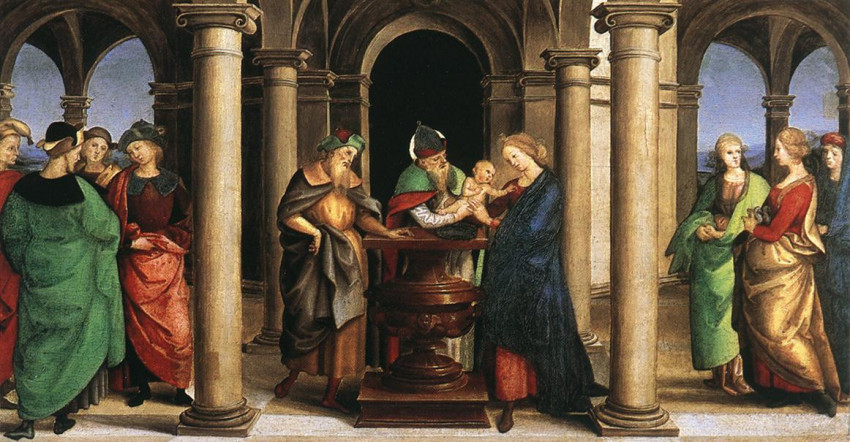 Raffaello Santi: Urunk bemutatása (1502-03)HIRDETÉSEK2022.01.31.	H		17:00	Szentmise a Vanyarci Boldog Ceferino Közösségi HázbanUrunk Bemutatása: Gyertyaszentelő Boldogasszony2022.02.01.	K	16:00	Vigíliai Szentmise a Berceli Templomban gyertyaszenteléssel2022.02.02.	Sz	16:30	Szentmise a Nógrádkövesdi Templomban gyertyaszenteléssel		17:00	Szentmise a Galgagutai Templomban gyertyaszenteléssel2022.02.03.	Cs	17:00	Szentmise a Becskei templomban				szentmise végén egyenként balázsáldás		17:30	Szentségimádás a Berceli Templomban2022.02.04.	P		17:00	Szentmise a Berceli Templomban2022.02.05.	Sz	17:00	Szentmise a Berceli Templomban Elh. Molnár János és Molnár Jánosné Ilona szentmise végén egyenként balázsáldás2022.02.06	V	08:30	Szentmise a Berceli Templomban ©				szentmise végén egyenként balázsáldás		10:30	Szentmise a Becskei Templomban gyertyaszenteléssel				szentmise végén egyenként balázsáldás		10:30	Igeliturgia a Galgagutai Templomban		12:00	Szentmise a Szécsénkei Templomban gyertyaszenteléssel				szentmise végén egyenként balázsáldás		12:00	Igeliturgia a Nógrádkövesdi templombanA COVID-19 pandémia elmúlásáig az időpontok változtatásának jogát fenntartjuk!Amennyiben a járványügyi előírások miatt a szertartásvégző nem tud jelen lenni a szertartáson, a hívek közös imádságot, lehetőleg igeliturgiát tartsanak a templomban. Az igeliturgiákat lehetőleg akolitus végezze, illetve imádkozzunk papi és szerzetesi hivatásokért!Római Katolikus Plébánia 2687 Bercel, Béke u. 20.tel: 0630/455-3287 web: http://bercel.vaciegyhazmegye.hu, e-mail: bercel@vacem.huBankszámlaszám: 10700323-68589824-51100005Minden jog fenntartva, beleértve a másoláshoz, digitalizáláshoz való jogot is.